Как оплатить заказ из кошелька WebMoneyПосле оформления заказа выберите способ оплаты — кошелек WebMoney.Укажите номер телефона, который привязан к кошельку. Введите проверочное число с картинки и нажмите «Далее».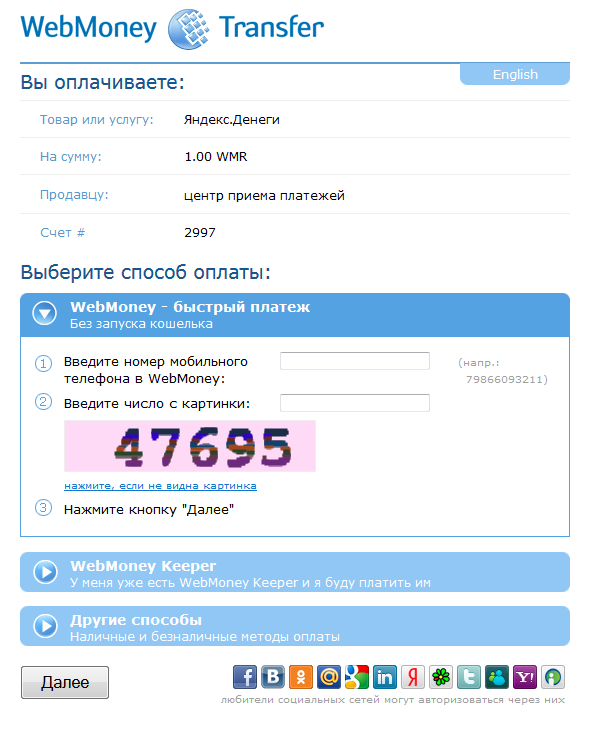 Введите код, который вы получили в SMS, и пароль от WebMoney. Нажмите «Платеж подтверждаю».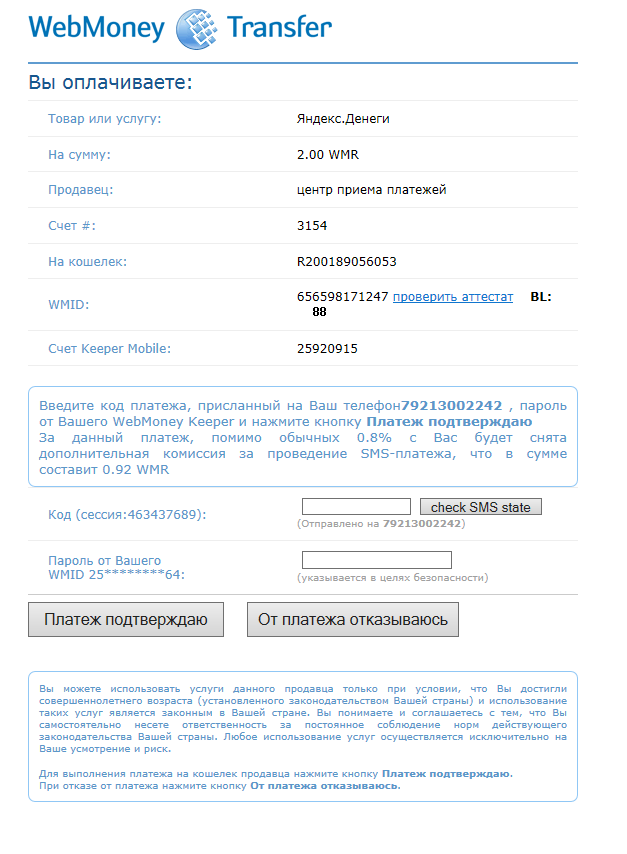 Готово! 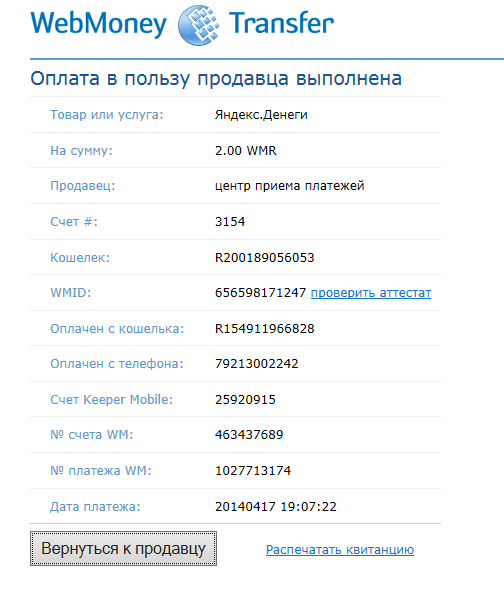 